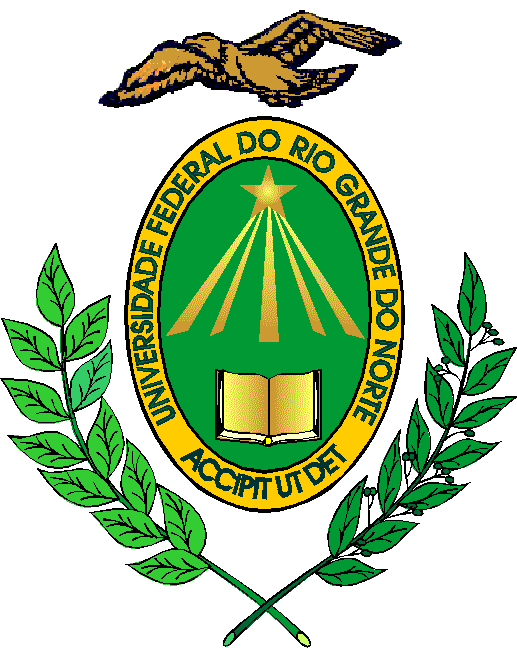 UNIVERSIDADE FEDERAL DO RIO GRANDE DO NORTECENTRO DE BIOCIÊNCIASCOORDENAÇÃO DO CURSO DE BIOMEDICINAUNIVERSIDADE FEDERAL DO RIO GRANDE DO NORTECENTRO DE BIOCIÊNCIASCOORDENAÇÃO DO CURSO DE BIOMEDICINAUNIVERSIDADE FEDERAL DO RIO GRANDE DO NORTECENTRO DE BIOCIÊNCIASCOORDENAÇÃO DO CURSO DE BIOMEDICINAUNIVERSIDADE FEDERAL DO RIO GRANDE DO NORTECENTRO DE BIOCIÊNCIASCOORDENAÇÃO DO CURSO DE BIOMEDICINAUNIVERSIDADE FEDERAL DO RIO GRANDE DO NORTECENTRO DE BIOCIÊNCIASCOORDENAÇÃO DO CURSO DE BIOMEDICINAUNIVERSIDADE FEDERAL DO RIO GRANDE DO NORTECENTRO DE BIOCIÊNCIASCOORDENAÇÃO DO CURSO DE BIOMEDICINAUNIVERSIDADE FEDERAL DO RIO GRANDE DO NORTECENTRO DE BIOCIÊNCIASCOORDENAÇÃO DO CURSO DE BIOMEDICINAUNIVERSIDADE FEDERAL DO RIO GRANDE DO NORTECENTRO DE BIOCIÊNCIASCOORDENAÇÃO DO CURSO DE BIOMEDICINA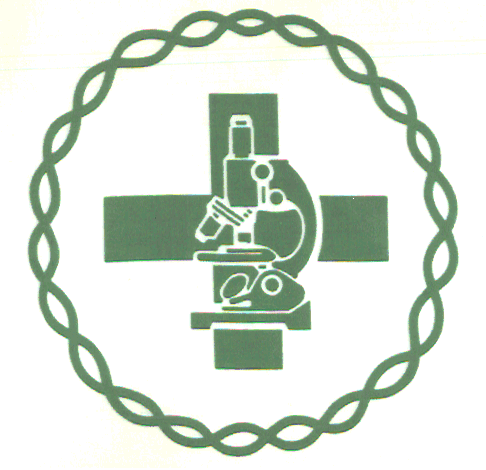 ESTÁGIO SUPERVISIONADO BIOMEDICINA – Modalidade Pesquisa(     ) CBM0008 - ESTAGIO SUPERVISIONADO EM BIOMEDICINA I(     ) CBM0009 - ESTAGIO SUPERVISIONADO EM BIOMEDICINA IIESTÁGIO SUPERVISIONADO BIOMEDICINA – Modalidade Pesquisa(     ) CBM0008 - ESTAGIO SUPERVISIONADO EM BIOMEDICINA I(     ) CBM0009 - ESTAGIO SUPERVISIONADO EM BIOMEDICINA IIESTÁGIO SUPERVISIONADO BIOMEDICINA – Modalidade Pesquisa(     ) CBM0008 - ESTAGIO SUPERVISIONADO EM BIOMEDICINA I(     ) CBM0009 - ESTAGIO SUPERVISIONADO EM BIOMEDICINA IIESTÁGIO SUPERVISIONADO BIOMEDICINA – Modalidade Pesquisa(     ) CBM0008 - ESTAGIO SUPERVISIONADO EM BIOMEDICINA I(     ) CBM0009 - ESTAGIO SUPERVISIONADO EM BIOMEDICINA IIESTÁGIO SUPERVISIONADO BIOMEDICINA – Modalidade Pesquisa(     ) CBM0008 - ESTAGIO SUPERVISIONADO EM BIOMEDICINA I(     ) CBM0009 - ESTAGIO SUPERVISIONADO EM BIOMEDICINA IIESTÁGIO SUPERVISIONADO BIOMEDICINA – Modalidade Pesquisa(     ) CBM0008 - ESTAGIO SUPERVISIONADO EM BIOMEDICINA I(     ) CBM0009 - ESTAGIO SUPERVISIONADO EM BIOMEDICINA IIESTÁGIO SUPERVISIONADO BIOMEDICINA – Modalidade Pesquisa(     ) CBM0008 - ESTAGIO SUPERVISIONADO EM BIOMEDICINA I(     ) CBM0009 - ESTAGIO SUPERVISIONADO EM BIOMEDICINA IIESTÁGIO SUPERVISIONADO BIOMEDICINA – Modalidade Pesquisa(     ) CBM0008 - ESTAGIO SUPERVISIONADO EM BIOMEDICINA I(     ) CBM0009 - ESTAGIO SUPERVISIONADO EM BIOMEDICINA IIESTÁGIO SUPERVISIONADO BIOMEDICINA – Modalidade Pesquisa(     ) CBM0008 - ESTAGIO SUPERVISIONADO EM BIOMEDICINA I(     ) CBM0009 - ESTAGIO SUPERVISIONADO EM BIOMEDICINA IIESTÁGIO SUPERVISIONADO BIOMEDICINA – Modalidade Pesquisa(     ) CBM0008 - ESTAGIO SUPERVISIONADO EM BIOMEDICINA I(     ) CBM0009 - ESTAGIO SUPERVISIONADO EM BIOMEDICINA IINOME DO ALUNO: NOME DO ALUNO: NOME DO ALUNO: NOME DO ALUNO: NOME DO ALUNO: NOME DO ALUNO: NOME DO ALUNO: NOME DO ALUNO: NOME DO ALUNO: NOME DO ALUNO: ORIENTADOR:ORIENTADOR:ORIENTADOR:ORIENTADOR:ORIENTADOR:ORIENTADOR:ORIENTADOR:ORIENTADOR:ORIENTADOR:ORIENTADOR:LOCAL DE ESTÁGIO:LOCAL DE ESTÁGIO:LOCAL DE ESTÁGIO:LOCAL DE ESTÁGIO:LOCAL DE ESTÁGIO:LOCAL DE ESTÁGIO:LOCAL DE ESTÁGIO:LOCAL DE ESTÁGIO:LOCAL DE ESTÁGIO:LOCAL DE ESTÁGIO:DATA DE INÍCIO DO ESTÁGIO:            /              /              DATA DE INÍCIO DO ESTÁGIO:            /              /              DATA DE INÍCIO DO ESTÁGIO:            /              /              DATA DE INÍCIO DO ESTÁGIO:            /              /              DATA DE INÍCIO DO ESTÁGIO:            /              /              DATA DE INÍCIO DO ESTÁGIO:            /              /              TÉRMINO:                /               /TÉRMINO:                /               /TÉRMINO:                /               /TÉRMINO:                /               /FICHA DE AVALIAÇÃOFICHA DE AVALIAÇÃOFICHA DE AVALIAÇÃOFICHA DE AVALIAÇÃOFICHA DE AVALIAÇÃOFICHA DE AVALIAÇÃOFICHA DE AVALIAÇÃOFICHA DE AVALIAÇÃOFICHA DE AVALIAÇÃOFICHA DE AVALIAÇÃOObs: As notas podem ser de  10,0Obs: As notas podem ser de  10,0Obs: As notas podem ser de  10,0Obs: As notas podem ser de  10,0Obs: As notas podem ser de  10,0Obs: As notas podem ser de  10,0Obs: As notas podem ser de  10,0Obs: As notas podem ser de  10,0Obs: As notas podem ser de  10,0Obs: As notas podem ser de  10,0ASSIDUIDADE:  ASSIDUIDADE:  Ótimo Ótimo Bom Regular  Regular  Ruim  Ruim  NOTA: INICIATIVA:INICIATIVA:Ótimo Ótimo Bom Regular  Regular  Ruim  Ruim  NOTA: COOPERAÇÃO:COOPERAÇÃO:Ótimo Ótimo Bom Regular  Regular  Ruim  Ruim  NOTA: PONTUALIDADE:PONTUALIDADE:Ótimo Ótimo Bom Regular  Regular  Ruim  Ruim  NOTA: CONHECIMENTO CIENTÍFICO:CONHECIMENTO CIENTÍFICO:Ótimo Ótimo Bom Regular  Regular  Ruim  Ruim  NOTA: NOTAS:       10,0 = Ótimo                     8,9 = BomNOTAS:       10,0 = Ótimo                     8,9 = BomNOTAS:       10,0 = Ótimo                     8,9 = BomNOTAS:        5,9 = Regular                       3,9 = RuimNOTAS:        5,9 = Regular                       3,9 = RuimNOTAS:        5,9 = Regular                       3,9 = RuimNOTAS:        5,9 = Regular                       3,9 = RuimNOTAS:        5,9 = Regular                       3,9 = RuimMédia:Média:PARECER DO ORIENTADOR 
(Incluir um resumo das atividades desenvolvidas pelo aluno)PARECER DO ORIENTADOR 
(Incluir um resumo das atividades desenvolvidas pelo aluno)PARECER DO ORIENTADOR 
(Incluir um resumo das atividades desenvolvidas pelo aluno)PARECER DO ORIENTADOR 
(Incluir um resumo das atividades desenvolvidas pelo aluno)PARECER DO ORIENTADOR 
(Incluir um resumo das atividades desenvolvidas pelo aluno)PARECER DO ORIENTADOR 
(Incluir um resumo das atividades desenvolvidas pelo aluno)PARECER DO ORIENTADOR 
(Incluir um resumo das atividades desenvolvidas pelo aluno)PARECER DO ORIENTADOR 
(Incluir um resumo das atividades desenvolvidas pelo aluno)PARECER DO ORIENTADOR 
(Incluir um resumo das atividades desenvolvidas pelo aluno)PARECER DO ORIENTADOR 
(Incluir um resumo das atividades desenvolvidas pelo aluno)___/___/___     _____________________________                  ____/___/___    _______________________     Data                        Ass do Orientador                                          Data         Ass do Coordenador___/___/___     _____________________________                  ____/___/___    _______________________     Data                        Ass do Orientador                                          Data         Ass do Coordenador___/___/___     _____________________________                  ____/___/___    _______________________     Data                        Ass do Orientador                                          Data         Ass do Coordenador___/___/___     _____________________________                  ____/___/___    _______________________     Data                        Ass do Orientador                                          Data         Ass do Coordenador___/___/___     _____________________________                  ____/___/___    _______________________     Data                        Ass do Orientador                                          Data         Ass do Coordenador___/___/___     _____________________________                  ____/___/___    _______________________     Data                        Ass do Orientador                                          Data         Ass do Coordenador___/___/___     _____________________________                  ____/___/___    _______________________     Data                        Ass do Orientador                                          Data         Ass do Coordenador___/___/___     _____________________________                  ____/___/___    _______________________     Data                        Ass do Orientador                                          Data         Ass do Coordenador___/___/___     _____________________________                  ____/___/___    _______________________     Data                        Ass do Orientador                                          Data         Ass do Coordenador___/___/___     _____________________________                  ____/___/___    _______________________     Data                        Ass do Orientador                                          Data         Ass do Coordenador